КГ 3х1.5+1х1.5  КАБЕЛИЙН ТЕХНИКИЙН ТОДОРХОЙЛОЛТ.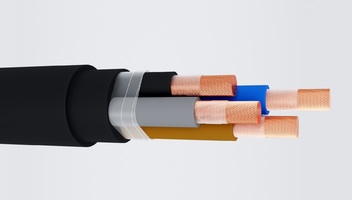 КГ 3х1.5+1х1.5  кабелийн кодчилол.К-кабельГ- уян3- 3 гүйдэл дамжуулагч нь1,5мм2 хөндлөн огтлолын талбайтай , 1 дамжуулагч нь 1,5мм2-ын хөндлөн огтлолын талбайтай1,5-дамжуулагчийн хөндлөн огтлол /мм2/КГ 3х1.5+1х1.5  кабелийн бүтэц: 1,5мм2 -ын хөндлөн огтлолын талбайтай нэг ширхэг гүйдэл дамжуулагч.Синтетик хальс Резинээр  хийсэн тусгаарлагч.Синтетик хальс Резинээр  хийсэн хийсэн бүрхүүл. КГ 3х1.5+1х1.5  кабелийн техникийн үзүүлэлт/ГОСТ 22486-2012 стандартын шаардлагын дагуу/Дамжуулагчийн цахилгааны эсэргүүцэл:  13,3 ом/кмАгаар дахь зөвшөөрөгдсөн гүйдлийн ачаалал: 25ААшиглалтын хугацаа-4 жилТусгаарлагчийн цахилгаан эсэргүүцэл/1км, 70С/: 50 Мом/кмДамжуулагчийн тусгаарлагчийн хэвийн өргөн: 1 ммӨнгөт металын орцын хэмжээ : 53,4 г/мАшиглалтын хамгийн бага температур: -40СХамгийн их чадал агаарт холболт хийх үед/220В/-50  кВт0 дамжуулагчийн хөндлөн огтлолын талбай-1,5 мм2Дамжуулагчийн хамгийн их диаметр-1,8 ммДамжуулагч урт хугацаанд ажиллах үед халах зөвшөөрөгдсөн температур:+75СЗөвшөөрөгдсөн татах хүчний үйлчлэл: 180 НХэрэглээний хувьсах хүчдэл:0,66кВХэрэглээний давтамж:50ГцБагтаамжийн эсэргүүцэл: 0,126ом/кмИдэвхитэй эсэргүүцэл: 12,6ом/кмКабелийн ашиглалтын баталгаат хугацаа: 6сарНугалах хамгийн бага зөвшөөрөгдсөн радиус:80ммКабелийн гадаад диаметр: 10  ммХувийн жин:160кг/км